KILPAILUKUTSU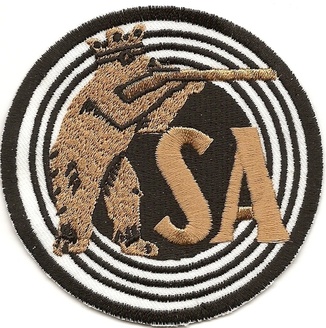 Satakunnan Ampujat ryIKÄMIESTEN SM-KILPAILUTPaikka		Porin ilma-aserata, Itsenäisyydenkatu 44, 28100 PoriAika		18.2-19.2.2017 Sarjat		N50, M50, Y60, Y70, Y75, Y80Ilmoittautuminen	Sunnuntai 5.2.2017 mennessä sähköpostilla lahdekorpiheikki@gmail.comOsallistumismaksu	Henkilökohtainen 20e/laji, joukkue 25e/laji. Ilmoittaumisen yhteydessä tilille FI36 5700 8120 3959 39Tiedustelut	Heikki Lähdekorpi puh. 044 5053058 / lahdekorpiheikki@gmail.com	Timo Lähdekorpi puh. 050 3839363 / timolahd@dnainternet.netTervetuloa kilpailemaan